за спеціальністю: 274 «Автомобільний транспорт»освітнього ступеня: «бакалавр»Перелік питань з навчальної дисципліни«Автомобілі»№ з/пПитання1До експлуатаційних властивостей автомобіля не відноситься:2До експлуатаційних властивостей автомобіля відноситься: 3Умови експлуатації АТЗ – це незалежні чинники, що визначають: 4Чинниками умов експлуатації АТЗ є чинники:5Тягово-швидкісні властивості АТЗ забезпечують: 6Кути переднього і заднього звісу використовуються як оціночні показники щодо автомобіля:7Вільний радіус колеса визначається при навантаженні на нього Gк, рівному8Для практичних розрахунків значення динамічного радіусу rд колеса приймаємо:9Прибуксуванні колеса (статичний радіус rс = 0,542 м ) на місці його кінематичний радіус дорівнює10Паливна економічність АТЗ забезпечує 11Маневреність АТЗ забезпечує 12Стійкість руху АТЗ забезпечує: 13При розгляді питань теорії кочення автомобільного колеса використовують його радіуси: 14Радіус колеса в ненавантаженому стані при номінальному тиску повітря в шині це радіус: 15Динамічний радіус колеса дорівнює статичному при коченні колеса по:16Момент опору кочення автомобільного колеса (при силі опору кочення Pf = 850 H і динамічному радіусі rд= 0,5 м) дорівнює17Сила опору кочення автомобільного колеса (при моменті опору опору кочення Мf = 800 H·м і динамічному радіусі rд= 0,5 м) дорівнює18Динамічний радіус автомобільного колеса (при моменті опору опору кочення Мf = 1000 H·м і силі опору кочення Pf = 2500 Н) дорівнює19Відстань від осі нерухомого колеса до опорної поверхні при номінальних значеннях тиску повітря в шині і навантаженні зветься радіусом: 20Відстань від опорної поверхні до осі обертання колеса під час руху зветься радіусом колеса: 21Під час кочення веденого колеса зі змінною швидкістю у веденому режимі на нього не діє: 22Під час кочення колеса у веденому режимі зі змінною швидкістю на нього діє: 23Під час руху за ведучого колеса прикладені 24Вперше у світі конвейєр для збирання автомобілів запроваджений на заводі25Оформлення теорії автомобіля як науки належить26До основних експлуатаційних властивостей автомобіля не відносять27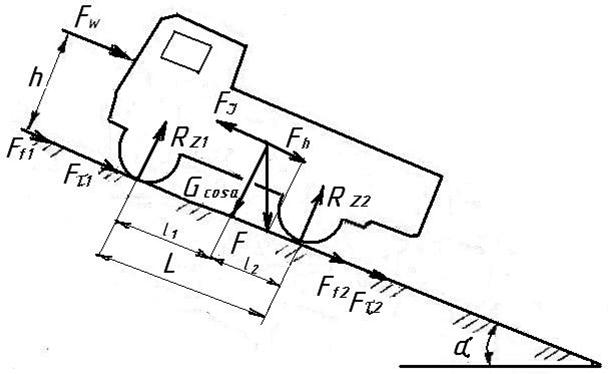 На схемі сил, що діють на автомобіль сила FW це сила28Під час руху ведучого колеса з розганянням інерційний момент колеса спрямований:29Під час руху ведучого колеса з уповільненням інерційний момент колеса спрямований 30Максимальне значення тягової сили колеса обмежене 31.До радіусів автомобільного еластичного колеса не відноситься:  32Яким радіусом автомобільного колеса користуються при визначенні шляху, швидкості та прискорення?  33На схемі сил, що діють на автомобіль сила Fh - це сила34Потужність двигуна визначається за формулою35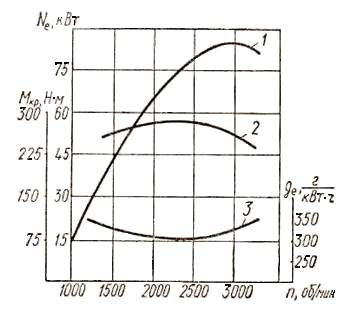 На швидкісній зовнішній характеристиці двигуна крива 1 – це залежність від частоти обертання колінчастого валу:36На схемі сил, що діють на автомобіль L- це37Який радіус автомобільного колеса використовується при визначенні сили тяги? 38Який радіус автомобільного еластичного колеса використовується при визначенні сили опору коченню? 39На якій опорній поверхні коефіцієнт опору руху має мінімальне значення?  40На якій опорній поверхні коефіцієнт опору руху має максимальне значення: 41Потужність автомобільного двигуна вимірюється в:  42Швидкість руху автомобіля 20 м/с дорівнює в км/год43На схемі сил, що діють на автомобіль сила Fj - це сила44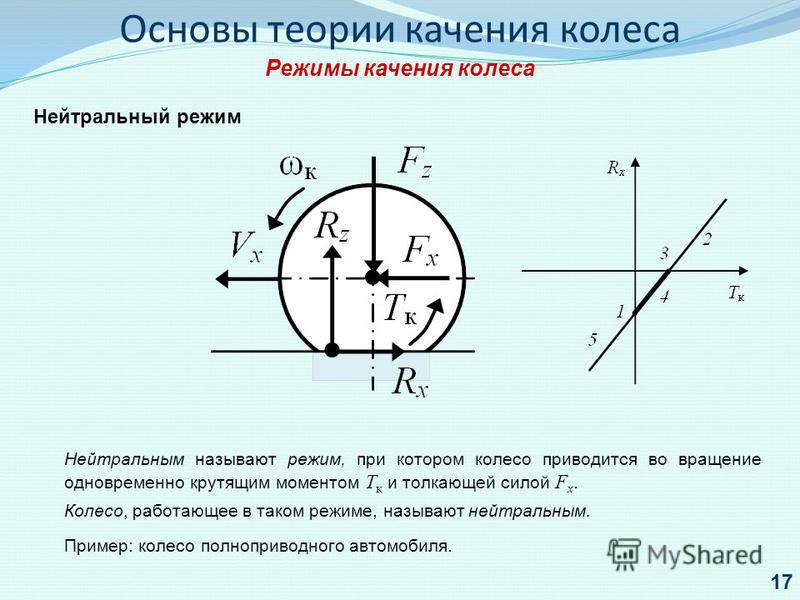 На схемі позначені сили, що діють на колесо в режимі руху45На швидкісній зовнішній характеристиці двигуна  крива 2 – це залежність від частоти обертання колінчастого валу:46Крутний момент автомобільного двигуна вимірюється в:  47Питома годинна витрата палива автомобільного двигуна вимірюється в:48Зовнішня швидкісна характеристика автомобільного двигуна – це залежність від частоти обертання колінчастого валу: 49Для забезпечення можливості руху автомобіля необхідно, щоб сила тяги була:  50У випадку перевищення сили тяги за силу зчеплення рух колеса здійснюється: 51Швидкість руху автомобіля 90 км/год дорівнює в м/с52На швидкісній зовнішній характеристиці двигуна  крива 3 – це залежність від частоти обертання колінчастого валу:53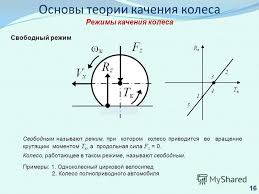 На схемі позначені сили, що діють на колесо в режимі руху54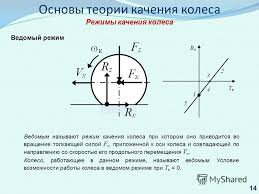 На схемі позначені сили, що діють на колесо в режимі руху55У випадку, коли сили опору руху перевищують за величиною сили тяги рух колеса здійснюється: 56Під час руху автомобіля в загальному випадку на нього діють сили опору: 57У випадку руху автомобіля на підйом з постійною швидкістю на нього не діє сила опору:58У випадку руху автомобіля зі змінною швидкістю на горизонтальній ділянці дороги на нього не діє сила опору: 59У випадку руху автомобіля на горизонтальній ділянці дороги на нього діють сили опору: 60На швидкісній зовнішній характеристиці двигуна  крива 3 – це залежність від частоти обертання колінчастого валу: 61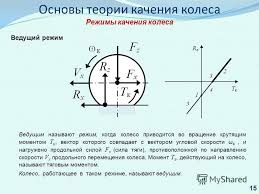 На схемі позначені сили, що діють на колесо в режимі руху62На схемі сил, що діють на автомобіль сила F1f - це сила63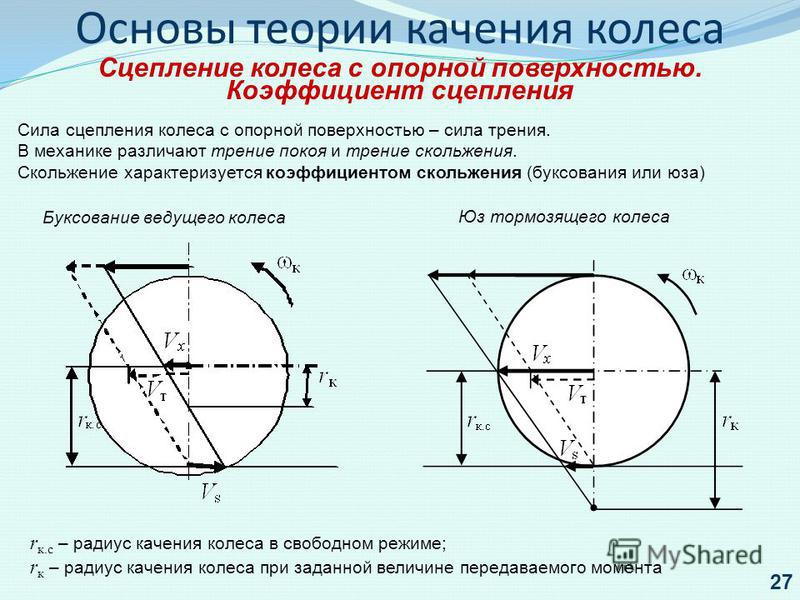 На кінематичній схемі позначені зображено колесо, що рухається з64У випадку руху автомобіля з постійною швидкістю на горизонтальній ділянці дороги на нього не діють сили опору:  65Сила опору коченню при русі автомобіля вагою 100 кН зі швидкістю  по дорозі з коефіцієнтом опору коченню fo = 0,02 дорівнює: 66Сила опору коченню при русі автомобіля зі швидкістю  за годину при його вазі 50 КН по дорозі з коефіцієнтом опору коченню fo = 0,078 дорівнює:67Визначити потужність, що витрачається на подолання сил опору кочення для автомобіля вагою 100 кН, якщо швидкість руху дорівнює , коефіцієнт опору коченню f = 0,02 68Яка потужність витрачається на подолання сил опору кочення автомобіля вагою 50 кН при швидкості руху  по дорозі з коефіцієнтом опору коченню f = 0,0269На кінематичній схемі позначені зображено колесо, що рухається з70Втрати енергії при коченні колеса по твердій опорній поверхні найменше залежать від71Втрати енергії при коченні колеса по твердій опорній поверхні найбільше залежать від72При коченні колеса по асфальто-бетонній поверхні 90-95% втрат на подолання сил опору коченню  складають втрати на73Яка з названих сил, що діють під час руху на автомобіль, є рушійною:74Сила ваги автомобіля прикладена до:75Рух автомобіля описується рівнянням тягового балансу у вигляді: Pp = Pf + Ph + Pj +Pw, це означає, що автомобіль рухається:76Рух автомобіля описується рівнянням тягового балансу у вигляді:Pp = Pf - Ph - Pj +Pw, це означає, що автомобіль рухається:  77Рух автомобіля описується рівнянням тягового балансу у вигляді:Pp = -Pf  ± Ph ± Pj +Pw, це означає, що він рухається:  78Рух автомобіля описується рівнянням тягового балансу у вигляді:Pp = Pf  - Ph + Pj + Pw, це означає, що він рухається:79Наведене рівняння Pp = Pf  - Ph + Pj + Pw    є рівнянням80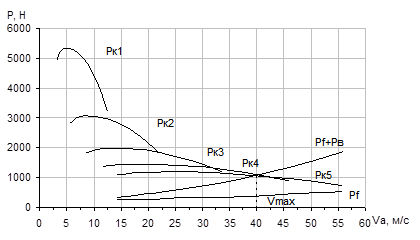 На рисунку представлена характеристика автомобіля:81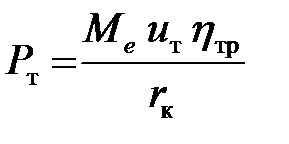 В наведеній формулі  ηтр82n = ((lg uк min- lg uк max)/lg q)+1В наведеній формулі uк min    -ммінімальне передавальне число83Рух автомобіля описується рівнянням тягового балансу у вигляді:Pp = Pf  + Ph - Pj + Pw, це означає, що він рухається:84Визначити силу опору кочення, що діють на автомобіль: сила тяги Рр = 1500 Н сила опору підйому Ph =200 Н сила опору інерції Pj = 800 Нсила опору повітря Pw = 150 Н85Визначити силу опору підйому при силах, що діють на автомобіль:  сила тяги Рр = 3000 Н сила опору коченню Pf  = 250 Н сила опору інерції Pj = 850 Нсила опору повітря  Pw = 400 Н86Визначити силу опору інерції при наступних значеннях сил, що діють на автомобіль: сила тяги Рр = 2900 Н сила опору коченню Pf  = 350 Н сила опору підйому Ph = 890 Нсила опору повітря  Pw = 450 Н87Сила опору повітря залежить від: 88В наведеній формулі  ut 89D = ( Pp -Pw ) /GaЗа наведеною формулою виконується розрахунок :90Sг = Наведена формула використовується для обчислення91Rе=За наведеною формулою обчислюють радіус повороту автомобіля92Сила опору повітря не залежить від: 93Сила опору повітря залежить від:94Потужність опору повітря при русі автомобіля зі швидкістю 20 м/с і величині сили опору повітря Pw = 700 Н95Сила опору підйому  автомобіля залежить від: 96Сила опору підйому автомобіля не залежить від: 97На графіку позначена сила Рf -98За наведеною формулою виконується розрахунок99D = ( Pp -Pw ) /GaВ наведеній формулі для визначення питомої сили опору дороги Pw  означає100n = ((lg uк min- lg uк max)/lg q)+1В наведеній формулі q – це:101Під час руху автомобіля на підйом сила опору підйому спрямована в бік: 102Під силою опору підйому розуміють складову:  103Чому дорівнює сила опору підйому автомобіля  вагою 100 кН при русі на підйом крутизною 4º104Чому дорівнює потужність опору підйому автомобіля, що рухається зі швидкістю 15 м/с, якщо сила опору підйому складає 1 кН  105Сила опору повітря при швидкості 20 м/с складає 800 Н. Яке значення буде мати ця сила при швидкості 40 м/с 106n = ((lg uк min- lg uк max)/lg q)+1В наведеній формулі uк max   -максимальне передавальне число107Rе=В наведеній формулі символ θ означає108В наведеній формулі  rk  означає109За графіком визначити, яку максимальну швидкість може розвинути автомобіль на першій передачі110У скільки разів зростає сила опору повітря при збільшенні швидкості руху автомобіля у 2 рази? 111У скільки разів зростає сила опору повітря при збільшенні швидкості руху автомобіля у 3 рази 111У скільки разів зростає сила опору повітря при збільшенні швидкості руху автомобіля у 3 рази 112У скільки разів зростає потужність опору повітря при збільшенні швидкості руху автомобіля у 2 рази? 113У скільки разів зростає потужність опору повітря при збільшенні швидкості руху автомобіля у 3 рази 114Опір дороги складається з: 115n = ((lg uк min- lg uк max)/lg q)+1За наведеною формулою визначається:116Sг = В наведеній формулі для визначення шляху гальмування автомобіля символ α позначає117В наведеній формулі Ме118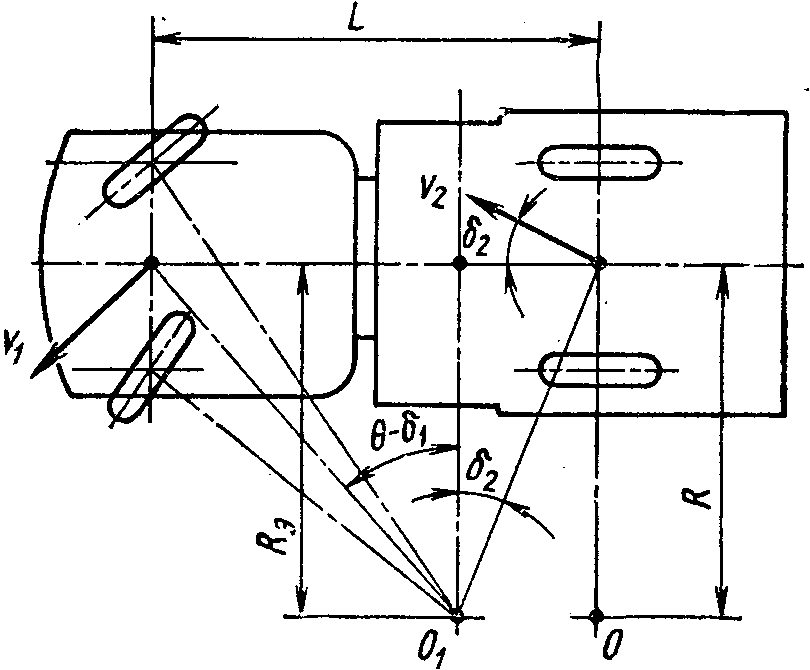 На наведеній схемі точка О1 - це119У скільки разів зростає сила опору підйому автомобіля при збільшенні кута підйому дороги з 4º до 8º 120У скільки разів змінюється сила опору коченню автомобіля при зменшенні його повної ваги у 2 рази:  121У скільки разів збільшується потужність опору коченню автомобіля при збільшенні його швидкості з 30 до 45 км/год: 122У скільки разів змінюється потужність опору підйому автомобіля при зменшенні його швидкості зі 100 до 40 км/год:123Величина сили опору інерції автомобіля залежить від: 124За графіком визначити, яку максимальну швидкість може розвинути автомобіль на четвертій передачі125п = Наведена формула призначена для визначення частоти…126Sг = В наведеній формулі для визначення вибігу автомобіля символ α позначає127У наведеній формулі для визначення середнього радіусу дискового зчеплення  Мемах  означає128Величини сили опору інерції автомобіля не залежить від: 129Колова сила на ведучих колесах (сила тяги) автомобіля залежить від: 130Колова сила на ведучих колесах (сила тяги) автомобіля не залежить від:131Максимальної сили тяги автомобіля з механічною ступінчастою трансмісією можна досягати на передачі:132Мінімальне тягове зусилля на ведучих колесах має місце на передачі: 133Більші зачення коефіцієнту запасу зчеплення приймають для автомобілів134Менші значення коефіцієнту запасу зчеплення приймають для автомобілів135У наведеній формулі для визначення середнього радіусу дискового зчеплення qф означає136До сумарного опору дороги не відносяться: 137Тягова характеристика автомобіля – це залежність: тягової сили від: 138Графік потужнісного балансу автомобіля - це залежність потужності від: 139Потужність підведена до ведучих коліс автомобіля менша за потужність його двигуна на величину потужності: 140Визначити динамічний фактор автомобіля, якщо сила тяги дорівнює 2,5 кН; сила опору коченню – 0,8 кН; сила опору повітря – 0,750 кН 141Визначити динамічний фактор автомобіля вагою 20 кН при силі тяги у 12 кН  і силі опору повітря 2 кН. Він дорівнює:  142Rе= В наведеній формулі символ δ1 означає143п = В наведеній формулі літера fст  означає …144Дводискове зчеплення має поверхонь тертя…145Однодискове зчеплення має поверхонь тертя…146Динамічний фактор автомобіля має більше значення при його завантаженні на: 147Найменше значення має динамічний фактор при завантаженні автомобіля на: 148Динамічна характеристика автомобіля це залежність динамічного фактора від: 149Визначити силу тяги автомобіля вагою 50 кН, якщо сила опору повітря Pw = 2 кН, динамічний фактор D = 0,36150Визначити силу опору повітря автомобіля вагою 20 кН, якщо сила тяги Pр = 12 кН, динамічний фактор D = 0,25 151Яка компонувальна схема переважно використовується у вантажних автомобілях?152Які розрахункові режими використовуються при розрахунку трансмісії автомобіля?153Максимальні навантаження в деталях органів рульового керування виникають при …154Який із приводів зчеплення має кращі показники швидкодії?155Визначити вагу автомобіля Ga, якщо динамічний фактор D = 0,25, сила тяги Pр = 14 кН, сила опору повітря  Pw = 2 кН156Показниками швидкісних властивостей автомобіля є: 157Шини для автомобіля підбирають з урахуванням 158Шини для автомобілів підвищеної прохідності повинні мати малюнок протектора: 159Сумарне передавальне число трансмісії (де передавальне число коробки передач uкг = 2,8 передавальне число головної передачі  uо = 5) дорівнює160Назвіть невірну відповідь на питання «Який із приводів зчеплення має кращі показники швидкодії?»161В якому типі трансмісії передача крутного моменту здійснюється за рахунок кінетичної енергії рідини?162В якому типі трансмісії передача крутного моменту здійснюється за рахунок енергії стиснутої рідини?163Коефіцієнт блокування диференціалу – це відношення до моменту на обох півосях моменту…164Передавальне число першої передачі коробки передач uк1, обирають, виходячи з виконання умов:  165Передавальне число вищої передачі коробки передач автомобіля обчислюють, виходячи з умови забезпечення: 166За рівної швидкості та коефіцієнту опору коченню мінімальна витрата палива на  буде мати місце при русі автомобіля: 167За рівної швидкості та  коефіцієнту опору коченню найбільша витрата палива на  пройденого шляху буде мати місце при русі автомобіля: 168Шляхова витрата палива автомобілем вимірюється в:  169Коефіцієнт блокування симетричного диференціалу дорівнює170Коефіцієнт блокування блокованого диференціалу дорівнює171Коефіцієнт блокування диференціалу підвищеного тертя дорівнює172Використання блокованих диференціалів і диференціалів підвищеного тертя призводить до:173Запас ходу автомобіля – це: 174Витрата палива на одиницю транспортної роботи вантажного автомобіля вимірюється в:174Витрата палива на одиницю транспортної роботи вантажного автомобіля вимірюється в:175Витрата палива на одиницю транспортної роботи пасажирського автомобіля вимірюється в: 176На витрату автомобілем палива впливають:177На витрату автомобілем палива впливають:178Частота вимушених коливань непідросерених мас (під час руху автомобіля зі швидкістю 24 м/с і відстані між виступами на дорозі 2 м) дорівнює 179Визначити швидкість руху автомобіля, якщо частота вимушених коливань непідресорених мас під час руху по дорозі з нерівностями складає 12 1/с, відстань між нерівностями 6 м.180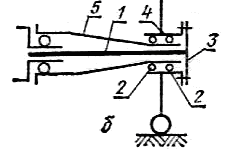 На рисунку представлена схема із піввісю…181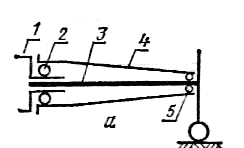 На рисунку представлена схема із піввісю…182Гальмівні властивості автомобіля забезпечує його гальмівна система:183Гальмові властивості автомобіля оцінюються показниками: 184Гальмівний шлях – це шлях, який проходить автомобіль: 185Найменший час запізнення спрацьовування приводу мають гальмівні системи з приводом:186У скільки разів збільшиться гальмівний шлях автомобіля при збільшенні швидкості початку гальмування з  до 80 км/год: 187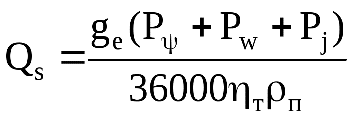 Наведеному рівнянні Рj – це … 188При виготовленні рам автомобілів з`єднання елементів здійснюється за допомогою189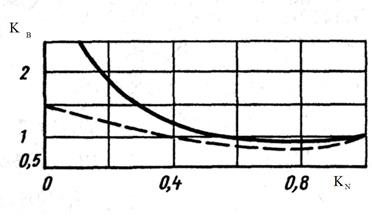 Наведені графіки використовуються для розрахунку характеристики автомобіля190Наведеному рівнянні  Рψ – це…191У скільки разів зменшиться гальмівний шлях автомобіля при зменшенні швидкості початку гальмування зі  до 40 км/год: 192У випадку, коли гальмівний момент гальмівного механізму колеса перевищує значення моменту зчеплення колеса з дорогою, колес рухається з:193Найбільшу ефективність робочої гальмівної системи забезпечують регулятори гальмівних сил:194Для зміни напрямку руху колісних машин використовується спосіб:195Різні кути повороту керованих коліс автомобіля забезпечуються196Наведеному рівнянні – ρп це…197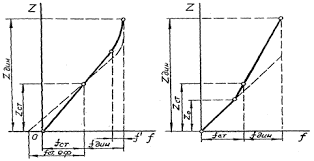 На представленому графіку по координаті f відкладено…198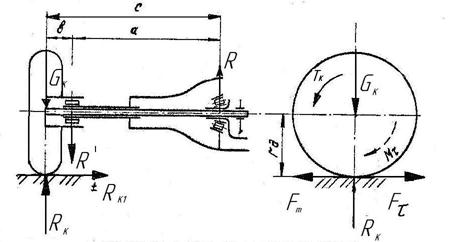 Піввісь, що представлена на схемі, розраховується на…199У випадку, коли сили опору руху перевищують за величиною сили зчеплення рух колеса здійснюється: 200Момент опору повороту шини має максимальне значення при швидкості руху автомобіля:201Кількість ведучих коліс у автомобіля з колісною формулою 6 х 6 дорівнює 202Кількість ведених коліс у автомобіля з колісною формулою 8 х 6 дорівнює: 203Момент опору повороту шини керованого колеса автомобіля на місці має найменше значення, якщо шина контактує з: 204Що найбільше впливає на величину вагового стабілізуючого моменту керованих коліс автомобіля: 205В наведеному рівнянні результат отримаємо в …206Між потужністю, силою і швидкістю існує залежність…207Коефіцієнт зчеплення шини для сухого асфальту і бетону дорівнює208Наведений переривчастою лінією графік використовується для розрахунку паливноекономічної характеристики автомобіля з двигуном …208Наведений переривчастою лінією графік використовується для розрахунку паливноекономічної характеристики автомобіля з двигуном …209Стабілізація керованих коліс автомобіля використовується в системах рульового керування, що здійснюється способом:  210У випадку, коли кут відведення передніх коліс δ1 більший за кут відведення задніх коліс δ2 керованість автомобіля є: 211У випадку, коли кут відведення передніх коліс δ1 менший за кут відведення задніх коліс δ2 керованість автомобіля є: 212У випадку, коли кути відведення передніх і задніх коліс рівні (δ1 = δ2) керованість автомобіля є:  213Поперечна стійкість автомобіля проти перекидання залежить від його 214Повний час гальмування автомобіля визначається за формулою…215В безступінчастій трансмісії передавальне число змінюється за законом…216Частота власних коливань складної коливальної системи по одній із ступенів волі, якщо можливість переміщень по одній із ступенів волі усунута, зветься217Піввісь, що представлена на схемі, розраховується на218Поперечна стійкість автомобіля проти перекидання не залежить від його: 219Поздовжня стійкість автомобіля проти перекидання залежить від його: 220Поздовжня стійкість автомобіля проти перекидання не залежить від його:221Кращу стійкість проти перекидання автомобіль, що має власну вагу 85 кН має при вазі вантажу від номінальної 222Гірший показник стійкості проти перекидання має автомобіль завантажений на % від номінальної вантажопідйомності 223Найбільше впливають на швидкість згасання вільних коливань… 224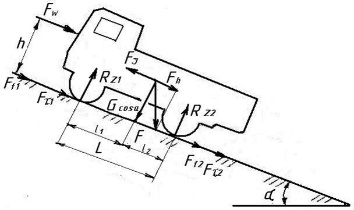 Сила Fh (див. схему) визначається за формулою…225На представленому графіку  по координаті Z відкладено…226Під час руху автомобіля на підйом з уповільненням сила опору інерції спрямована в бік: 227Критичний кут поперечного перекидання автомобіля повинен бути порівняно з критичним кутом поперечного ковзання: 228Критичний кут поперечного ковзання автомобіля під час руху по дорозі з поперечним ухилом повинен бути порівняно з критичним кутом поперечного перекидання: 229За прохідністю автомобілі поділяються на: 230Коефіцієнт зчіпної маси автомобіля з колісною формулою 6 х 6 дорівнює 231Коефіцієнт зчіпної маси 2-вісного автомобіля вагою 100 кН дорівнює (навантаження на передню вісь складає 40 кН):  232Наведене рівняння – це рівняння..233До підресорених мас автомобіля не відносяться маси: 234Наведеному рівнянні   Pw– це235Основні параметри, що характеризують плавність ходу автомобіля …236Питома потужність автомобіля вагою 15 т з двигуном потужністю 165 кВТ дорівнює, кВТ/т: 237До критеріїв профільної прохідності автомобіля не відноситься: 238До оціночних показників опорної прохідності не відноситься: 239Експлуатаційна властивість автомобіля, що забезпечує зручність для водія і пасажирів та збереження вантажу – це:  240Підвіска повинна містити:241На наведеному рисунку представлено характеристику … 242Наведеному рівнянні   ge - це243Наведений суцільною лінією графік використовується для розрахунку паливно-економічної характеристики автомобіля з двигуном …244При виготовленні рам автомобілів з`єднання елементів не здійснюється за допомогою245Для забезпечення комфортності водія і пасажирів легкового автомобіля частота власних коливань підресорених мас не повинна перевищувати: 246Частоти вимушених коливань мас автомобіля залежать від:247До не підресорених мас автомобіля не відносяться маси:248До підресорених мас автомобіля не відносяться маси: 249Питома потужність автомобіля вагою 10 т з двигуном потужністю 100 кВт дорівнює, кВт/т: 250Коефіцієнт використання габаритів вантажного автомобіля – це відношення…